Human Animal Bond Association Student Scholarship APPLICATION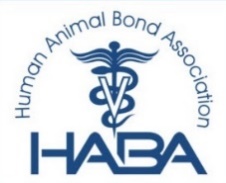 Personal Information[   ]  	Currently enrolled and in good academic standing at an AVMA 		accredited Veterinary College / School (Please Check)NAME: 	_________________________________		_______________________		_____			Last												First									M.I.ADDRESS: 	_____________________________________________________			Number and Street Address / P.O Box / C/O				_____________________________________________________			Apartment Number / Building/ Suite / Unit / Floor / Etc.			_______________________________		_________________________________			City												State / Province /Region					_______________________________		_________________________________			Zip Code / Postal Code							CountryEmail:		_________________________________________________Telephone:__________________________________________________			 (including area code)			__________________________________________________			College / School of Veterinary Medicine			__________		______________________		_____________________			Current GPA			Graduation: Month / Year 				Date of HABA MembershipESSAY: 